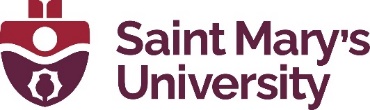 Teaching Appendix FormCONFIDENTIALThis appendix must accompany a completed Animal Use Protocol Form (laboratory or fieldwork).For more information on teaching protocols, please contact the ACC Coordinator and visit the SMU ACC website.For Office Use OnlyFor Office Use OnlyProtocol number:Course Instructor:Category of Invasiveness:Expiry date:COURSE INFORMATIONCourse name: Course #: Course Instructor:      Department: ANIMALS REQUESTEDJUSTIFICATION FOR USE OF ANIMALSHas the proposed project undergone review to ensure it has pedagogical merit?    Justification for use of animals over the use of non-animal alternatives:Description of the level and type of training of the students:Disposition of animals at the end of the teaching session: